                         Начално  училище “П. Р. Славейков”– гр. Пловдив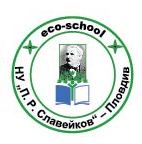                       Пловдив,4006, ул. „Славянска”82 тел:(032) 624  506,тел./факс:(032) 632 079,e-mail:nu_prslaveikov@abv.bg                   _________________________________________________________________________________ДЕКЛАРАЦИЯот …………………………………………………………………………………… в качеството ми на родител/ настойник на ……………………………………………………………………………………….Ученик от ……..………клас на НУ „П. Р. Славейков“ – гр. Пловдив за учебната 2020/ 2021 г. СЕ ЗАДЪЛЖАВАМ ПРИ ОБУЧЕНИЕТО НА УЧЕНИКА В ЕЛЕКТРОННА СРЕДА ОТ РАЗСТОЯНИЕ1. Да осигуря необходимите технически и технологични условия за пълноценното му участие в обучението в електронна среда от разстояние.2. Да поддържам редовна комуникация с училището, което организира обучението му от разстояние в електронна среда, и да се осведомявам за участието, успеха и развитието му;3. Да съдействам за спазването на правилата за провеждане на обучението в училището, което организира обучението му от разстояние в електронна среда.4. Да осигурявам редовното участие на ученика и своевременно да уведомявам училището, което организира обучението му от разстояние в електронна среда, за отсъствие на ученика по уважителни причини.5. Да подпомагам процеса на самоподготовка на ученика и да съдействам за изграждане и/или утвърждаване на навици за самостоятелно учене.Дата: ……………………..                                    Декларатор:…………………..гр. Пловдив